Supplementary informationBorneol and α-asarone as adjuvant agents for improving blood-brain barrier permeability of puerarin and tetramethylpyrazine by activating adenosine receptorsJun-Yong Wu1,2,3, Yong-Jiang Li1,2,3, Le-Yang1,2,3, Yi-Yun Hu1,2,3, Xiong-Bin Hu1,2,3, Tian-Tian Tang1,2,3, Jie-Min Wang1,2,3, Xin-Yi Liu1,2,3, Da-Xiong Xiang1,2,3,* Department of Pharmacy, The Second Xiangya Hospital, Central South University, Changsha 410011, Hunan, ChinaInstitute of Clinical Pharmacy, Central South University, Changsha 410011, Hunan, ChinaInstitute of Clinical Pharmacy, Central South University, Changsha 410011, Hunan, China* Corresponding author at: Department of Pharmacy, The Second Xiangya Hospital, Central South University, Changsha 410011, Hunan, China; Email: xiangdaxiong@csu.edu.cn  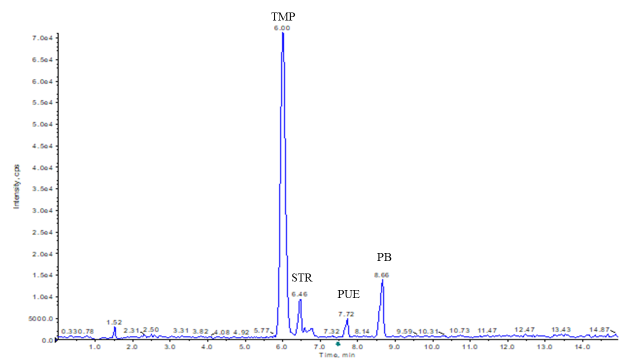 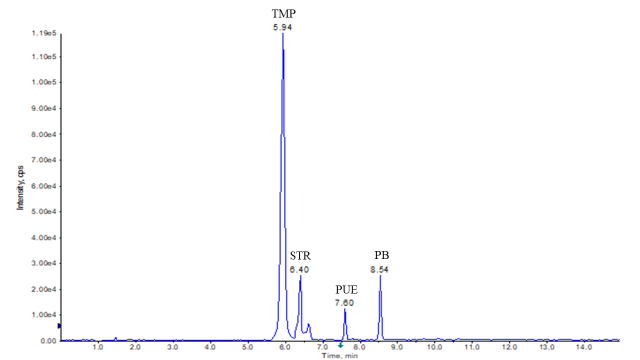 Figure S1. (A)The chromatogram map of mixed standard plasma sample. (B)The chromatogram map of mixed standard brain tissue homogenate sample. PB: Phenobarbital; STR: strychnine; TMP: Tetramethylphrazine; PUE: Puerarin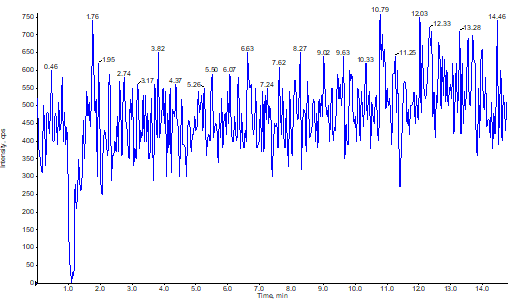 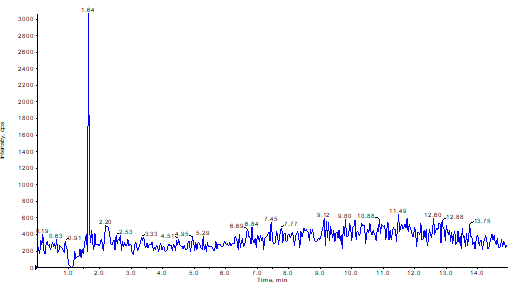 Figure S2. (A) The chromatogram map of blank plasma sample; (B) The chromatogram map of blank brain tissue homogenate sample.Table S1. Linear regression equations, correlation coefficients and the limit of quantitation for PUE and TMP in plasma samples.Table S2. Linear regression equations, correlation coefficients and the limit of quantitation for PUE and TMP in brain tissue homogenate samples.Table S3. Matrix effects of PUE in plasma samples.Table S4. Matrix effects of TMP in plasma samples.Table S5. Matrix effects of PUE in brain tissue homogenate samples.Table S6. Matrix effects of TMP in brain tissue homogenate samples.Table S7. Accuracy, intra-day and inter-day recovery of PUE in plasma samples.Table S8. Accuracy, intra-day and inter-day recovery of TMP in plasma samples.Table S9. Accuracy, intra-day and inter-day recovery of PUE in brain tissue homogenate samples.Table S10. Accuracy, intra-day and inter-day recovery of TMP in brain tissue homogenate samples.Linear range(ng mL-1)Linear regression equationscorrelation coefficients (R2)limit of quantitation (ng mL-1)PUE1.17 — 1000y = 0.0188x - 0.0167 0.99990.58TMP8.67 — 1833y = 0.0049x + 0.08710.99876.51Linear range(ng mL-1)Linear regression equationscorrelation coefficients (R2)limit of quantitation (ng mL-1)PUE1.17 — 1000y = 0.0101x - 0.01140.99990.45TMP8.67 — 1833y = 0.0087x + 0.04800.99985.33Low dose (2.5ng mL-1)Low dose (2.5ng mL-1)Median dose (66.7ng mL-1)Median dose (66.7ng mL-1)High dose (800ng mL-1)High dose (800ng mL-1)A1A0A1A0A1A0Area3569380015642814252915898541829686Area3346406915392615199716468561766822Area2946405715188213963916589731596833Area3128337016136714437717663641878782Area3558382315299114393318070601795511RSD (%)8.217.412.433.175.316.05Matrix effects (%)86.5586.55107.49107.4995.5195.51Low dose (16.7ng/mL)Low dose (16.7ng/mL)Median dose (200ng/mL)Median dose (200ng/mL)High dose (1500ng/mL)High dose (1500ng/mL)A1A0A1A0A1A0Area214012507429758031549620219701931426Area255112484629873032456618584992024699Area265502546728350230927119353351886077Area283502739129791530719618106921879648Area243552663131343030859119693342065324RSD (%)10.294.203.552.304.424.27Matrix effects (%)97.4997.4995.2795.2798.0498.04Low dose (2.5ng mL-1)Low dose (2.5ng mL-1)Median dose (66.7ng mL-1)Median dose (66.7ng mL-1)High dose (800ng mL-1)High dose (800ng mL-1)A1A0A1A0A1A0Area182622568251288479826294784904Area209621597601286151723373780847Area193025217918886415719407899115Area192622658246985741791131825247Area210223129021691256746065766638RSD (%)6.06 5.83 6.44 2.62 6.07 6.62 Matrix effects (%)85.82 85.82 93.69 93.69 93.83 93.83 Low dose (16.7ng/mL)Low dose (16.7ng/mL)Median dose (200ng/mL)Median dose (200ng/mL)High dose (1500ng/mL)High dose (1500ng/mL)A1A0A1A0A1A0Area168491661619405620059020439521973054Area160551511319561120974119471702035847Area151871742019339920550819516491927725Area169761396120165621173121002731896512Area163041439420862120093620227832061531RSD (%)4.40 9.50 3.25 2.45 3.22 3.53 Matrix effects (%)104.99 104.99 96.58 96.58 101.73 101.73 Low dose(2.5ng mL-1)Low dose(2.5ng mL-1)Median dose (66.7ng mL-1)Median dose (66.7ng mL-1)High dose(800ng mL-1)High dose(800ng mL-1)Concentration  (μg/ml)Recovery (%)Concentration  (μg/ml)Recovery (%)Concentration  (μg/ml)Recovery (%)Day 12.49 99.46 68.71 103.02 1096.76 109.68 Day 12.47 98.72 68.27 102.36 1079.28 107.93 Day 12.55 101.89 61.61 92.37 1063.29 106.33 Day 12.48 99.29 58.51 87.72 977.74 97.77 Day 12.34 93.50 62.66 93.95 1065.65 106.57 Day 22.55 102.15 68.27 102.36 1060.05 106.00 Day 22.72 108.75 61.61 92.37 1064.08 106.41 Day 22.43 97.37 58.51 87.72 1073.99 107.40 Day 22.13 85.15 62.66 93.95 1002.76 100.28 Day 22.22 88.73 72.91 109.32 968.74 96.87 Day 32.36 94.42 66.94 100.36 968.95 96.90 Day 32.28 91.31 69.62 104.38 892.65 89.26 Day 32.63 105.20 68.55 102.78 956.81 95.68 Day 32.33 93.32 67.90 101.80 1001.05 100.11 Day 32.66 106.31 68.12 102.13 1047.63 104.76 RSDintra-day (%)3.13 3.13 6.91 6.91 4.36 4.36 RSDinter-day (%)3.52 3.52 6.74 6.74 3.87 3.87 Low dose (16.7ng/mL)Low dose (16.7ng/mL)Median dose (200ng/mL)Median dose (200ng/mL)High dose (1500ng/mL)High dose (1500ng/mL)Concentration  (μg/ml)Recovery (%)Concentration  (μg/ml)Recovery (%)Concentration  (μg/ml)Recovery (%)Day 116.71 100.06 220.31 110.16 1489.21 99.28 Day 116.93 101.38 201.42 100.71 1429.94 95.33 Day 115.88 95.09 206.15 103.08 1592.24 106.15 Day 114.78 88.50 195.84 97.92 1538.40 102.56 Day 116.49 98.74 197.68 98.84 1682.14 112.14 Day 216.31 97.66 205.54 102.77 1456.78 97.12 Day 216.99 101.74 199.14 99.57 1435.20 95.68 Day 217.31 103.65 203.23 101.62 1459.29 97.29 Day 216.54 99.04 191.25 95.63 1589.14 105.94 Day 217.34 103.83 195.42 97.71 1572.84 104.86 Day 315.98 95.69 192.54 96.27 1529.27 101.95 Day 316.91 101.26 198.09 99.05 1548.75 103.25 Day 315.84 94.85 199.08 99.54 1548.19 103.21 Day 316.59 99.34 209.17 104.59 1620.20 108.01 Day 315.92 95.33 203.85 101.93 1438.20 95.88 RSDintra-day (%)5.35 5.35 4.79 4.79 6.26 6.26 RSDinter-day (%)5.08 5.08 2.28 2.28 6.65 6.65 Low dose(2.5ng mL-1)Low dose(2.5ng mL-1)Median dose (66.7ng mL-1)Median dose (66.7ng mL-1)High dose(800ng mL-1)High dose(800ng mL-1)Concentration  (μg/ml)Recovery (%)Concentration  (μg/ml)Recovery (%)Concentration  (μg/ml)Recovery (%)Day 12.59 103.54 60.83 91.21 829.95 99.60 Day 12.46 98.27 69.48 104.17 814.83 97.78 Day 12.59 103.49 74.21 111.27 853.93 102.48 Day 12.69 107.61 58.23 87.31 839.93 100.80 Day 12.42 96.94 66.50 99.70 807.19 96.87 Day 22.73 109.35 69.23 103.80 815.39 97.85 Day 22.46 98.36 63.39 95.04 814.93 97.80 Day 22.44 97.41 55.50 83.20 845.35 101.45 Day 22.55 102.12 69.49 104.19 835.24 100.23 Day 22.82 112.94 70.34 105.46 839.48 100.74 Day 32.58 103.17 81.49 122.18 831.29 99.76 Day 32.14 85.70 72.50 108.69 815.48 97.86 Day 32.10 83.95 69.49 104.19 825.23 99.03 Day 32.46 98.32 59.29 88.89 856.95 102.84 Day 32.48 99.18 64.23 96.30 855.04 102.61 RSDintra-day (%)4.26 4.26 9.80 9.80 2.27 2.27 RSDinter-day (%)5.33 5.33 8.72 8.72 2.39 2.39 Low dose (16.7ng/mL)Low dose (16.7ng/mL)Median dose (200ng/mL)Median dose (200ng/mL)High dose (1500ng/mL)High dose (1500ng/mL)Concentration  (μg/ml)Recovery (%)Concentration  (μg/ml)Recovery (%)Concentration  (μg/ml)Recovery (%)Day 115.60 93.44 184.59 92.29 1432.95 95.53 Day 117.63 105.57 182.96 91.48 1643.20 109.55 Day 116.29 97.57 194.46 97.23 1390.44 92.70 Day 116.84 100.85 199.48 99.74 1523.13 101.54 Day 115.90 95.23 205.18 102.59 1487.39 99.16 Day 215.82 94.75 220.48 110.24 1429.39 95.29 Day 216.53 99.01 217.29 108.65 1565.04 104.34 Day 216.83 100.79 198.48 99.24 1590.34 106.02 Day 217.65 105.72 204.41 102.20 1580.76 105.38 Day 217.43 104.39 203.29 101.65 1589.02 105.93 Day 316.85 100.92 185.93 92.96 1459.49 97.30 Day 315.36 91.96 204.29 102.15 1529.29 101.95 Day 317.88 107.05 192.40 96.20 1603.02 106.87 Day 317.99 107.71 198.23 99.12 1521.25 101.42 Day 315.22 91.16 201.43 100.72 1486.39 99.09 RSDintra-day (%)4.89 4.89 4.93 4.93 6.48 6.48 RSDinter-day (%)4.55 4.55 6.90 6.90 6.53 6.53 